Το 2ο Γυμνάσιο Ευκαρπίας προκηρύσσει διαγωνισμό σύμφωνα με την υπ’ αριθ. 129287/Γ2(Φ.Ε.Κ 2769) άρ. 14, την 190919/Δ2/25-11-2014 του ΥΠΕΠΘ και την 5181/Γ7/17-01-2012 για τη διοργάνωση της τριήμερης εκπαιδευτικής εκδρομής της Γ’ τάξης στην Κέρκυρα για το διάστημα 14 – 16 Απριλίου 2016 με συμμετοχή 56 μαθητών και τριών συνοδών καθηγητών. Δικαίωμα συμμετοχής στο διαγωνισμό έχουν μόνο τα ταξιδιωτικά πρακτορεία που διαθέτουν άδεια λειτουργίας από τον ΕΟΤ. Οι οικονομικές προσφορές θα πρέπει να αναφέρουν τιμή ανά μαθητή προσφορές μόνο σε κλειστό φάκελο μέχρι 20/2/2016 για το ακόλουθο πρόγραμμα:ΠΕΜΠΤΗ 14/4/201607:00: Αναχώρηση από Ευκαρπία12:30: Αναχώρηση από Ηγουμενίτσα14:30: Άφιξη Κέρκυρα – Παλιά πόλη (φαγητό, ξενάγηση στο ιστορικό κέντρο: Ιόνιο Πανεπιστήμιο, άγαλμα Καποδίστρια)18:30: Άφιξη και τακτοποίηση στο ξενοδοχείο21:00: Βραδινή έξοδος (π.χ.  Μον Ρεπό και καφέ -  στο Κανόνι)ΠΑΡΑΣΚΕΥΗ 15/4/201608:30: Πρωινό στο ξενοδοχείο09:30: Μουσείο Ασιατικής τέχνης (Εναλλακτικά: Μουσείο Χαρτονομισμάτων) και περιήγηση:  Άγιος Σπυρίδων, οικία Καποδίστρια, οικία Ρ. Βλαχοπούλου, Καθολικός ναός, Συναγωγή Νουόβα, Παναγία Αντιβουνιώτισσα (Βυζαντινό Μουσείο), Δημαρχείο, περιοχή Μουράγια (Οικία Δ. Σολωμού)12:00: Επίσκεψη σε εργαστήριο – έκθεση  κουμ – κουάτ14:00: Αναχώρηση για Μπενίτσες14:30: Επίσκεψη στο Μουσείο Θαλάσσης – Βόλτα και φαγητό17:00: Αναχώρηση για Παλαιοκαστρίτσα 18:00: Άφιξη στην Παλαιοκαστρίτσα  - Επίσκεψη στο Μοναστήρι21:00: Βραδινή έξοδος στην Παλαιά Πόλη (Λιστόν)ΣΑΒΒΑΤΟ 16/4/201608:00: Πρωινό στο ξενοδοχείο09:00: Περιήγηση στο Παλαιό Φρούριο – Άγιος Γεώργιος10:00: Αναχώρηση για Αχίλλειο10:45: Άφιξη και ξενάγηση στο Αχίλλειο12: 30:Αναχώρηση για Ηγουμενίτσα16:00: Στάση Μέτσοβο (φαγητό - καφέ)18:00: Αναχώρηση για Ευκαρπία21:30: Άφιξη ΕυκαρπίαΤα πρακτορεία θα δηλώσουν ότι διαθέτουν ειδικό σήμα λειτουργίας που βρίσκεται σε ισχύ, σύμφωνα με την παρ. 3 άρ1 της υπ΄αριθ. 15408/2012 Υ.Α.						               Ο ΔΙΕΥΘΥΝΤΗΣ															                                               ΠΕΤΡΟΣ  Κ. ΒΛΑΧΑΚΟΣ                                                                                       ΦΙΛΟΛΟΓΟΣ – Δ.Φ. ΤΟΥ  Α.Π.Θ.                 ΕΛΛΗΝΙΚΗ  ΔΗΜΟΚΡΑΤΙΑΥΠΟΥΡΓΕΙΟ ΠΑΙΔΕΙΑΣ Δ.Β.Μ.Θ.ΠΕΡΙΦ. Δ/ΝΣΗ Π/ΘΜΙΑΣ & ΔEΥΤ/ΘΜΙΑΣΕΚΠ/ΣΗΣ ΚΕΝΤΡΙΚΗΣ ΜΑΚΕΔΟΝΙΑΣΔ.ΕΥΤ/ΒΑΘΜΙΑ ΕΚΠ. ΔΥΤ. ΘΕΣ/ΝΙΚΗΣ,   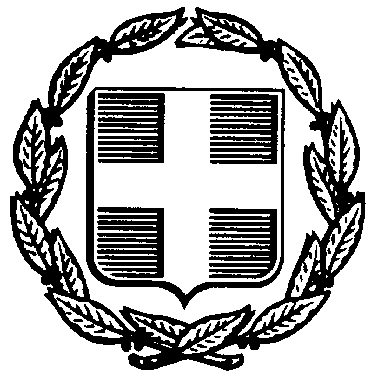 ΕΛΛΗΝΙΚΗ  ΔΗΜΟΚΡΑΤΙΑΥΠΟΥΡΓΕΙΟ ΠΑΙΔΕΙΑΣ Δ.Β.Μ.Θ.ΠΕΡΙΦ. Δ/ΝΣΗ Π/ΘΜΙΑΣ & ΔEΥΤ/ΘΜΙΑΣΕΚΠ/ΣΗΣ ΚΕΝΤΡΙΚΗΣ ΜΑΚΕΔΟΝΙΑΣΔ.ΕΥΤ/ΒΑΘΜΙΑ ΕΚΠ. ΔΥΤ. ΘΕΣ/ΝΙΚΗΣ,   ΕΛΛΗΝΙΚΗ  ΔΗΜΟΚΡΑΤΙΑΥΠΟΥΡΓΕΙΟ ΠΑΙΔΕΙΑΣ Δ.Β.Μ.Θ.ΠΕΡΙΦ. Δ/ΝΣΗ Π/ΘΜΙΑΣ & ΔEΥΤ/ΘΜΙΑΣΕΚΠ/ΣΗΣ ΚΕΝΤΡΙΚΗΣ ΜΑΚΕΔΟΝΙΑΣΔ.ΕΥΤ/ΒΑΘΜΙΑ ΕΚΠ. ΔΥΤ. ΘΕΣ/ΝΙΚΗΣ,   Ευκαρπία, 29 Ιανουαρίου 2016Αρ. Πρωτ.: 21Ευκαρπία, 29 Ιανουαρίου 2016Αρ. Πρωτ.: 212o ΓΥΜΝΑΣΙΟ ΕΥΚΑΡΠΙΑΣ2o ΓΥΜΝΑΣΙΟ ΕΥΚΑΡΠΙΑΣ2o ΓΥΜΝΑΣΙΟ ΕΥΚΑΡΠΙΑΣ Προς:Δ.ΙΕΥΘΥΝΣΗΔΕΥΤΕΡΟΒΑΘΜΙΑΣΕΚΠΑΙΔΕΥΣΗΣ ΔΥΤΙΚΗΣ ΘΕΣΣΑΛΟΝΙΚΗΣΤ. Διεύθυνση:  Τ. Κώδικας:     Πληροφορίες:     Τηλέφωνο:          Fax:                    Ηλ. Ταχυδρ.:                      Τ. Διεύθυνση:  Τ. Κώδικας:     Πληροφορίες:     Τηλέφωνο:          Fax:                    Ηλ. Ταχυδρ.:                      Καρυωτάκη 4 και Γ. Ρίτσου 3Α564 29Πέτρος Κ. Βλαχάκος2310 6891732310689173mail@2gym-efkarp.thess.sch.gr Προς:Δ.ΙΕΥΘΥΝΣΗΔΕΥΤΕΡΟΒΑΘΜΙΑΣΕΚΠΑΙΔΕΥΣΗΣ ΔΥΤΙΚΗΣ ΘΕΣΣΑΛΟΝΙΚΗΣΤ. Διεύθυνση:  Τ. Κώδικας:     Πληροφορίες:     Τηλέφωνο:          Fax:                    Ηλ. Ταχυδρ.:                      Τ. Διεύθυνση:  Τ. Κώδικας:     Πληροφορίες:     Τηλέφωνο:          Fax:                    Ηλ. Ταχυδρ.:                      Καρυωτάκη 4 και Γ. Ρίτσου 3Α564 29Πέτρος Κ. Βλαχάκος2310 6891732310689173mail@2gym-efkarp.thess.sch.gr Κοιν:ΘέμαΠροκήρυξη τριήμερης εκπαιδευτικής εκδρομής στην ΚέρκυραΠροκήρυξη τριήμερης εκπαιδευτικής εκδρομής στην ΚέρκυραΠροκήρυξη τριήμερης εκπαιδευτικής εκδρομής στην ΚέρκυραΠροκήρυξη τριήμερης εκπαιδευτικής εκδρομής στην Κέρκυρα